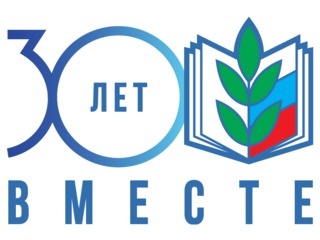 Мы рады приветствовать Вас на страничке Первичной Профсоюзной организации МДОУ «Детский сад № 120» Правовая основа деятельности первичной профсоюзной организации Конституция РФЗакон РФ «О профессиональных союзах, их правах и гарантиях деятельности»Трудовой кодекс РФЗакон РФ «О коллективных договорах и соглашениях»Устав Профсоюза работников народного образования и наукиТарифное соглашение	В настоящее время мотивацией членства в профсоюзной организации становится не способ получения материальных благ, а средство защиты трудовых прав и интересов. Профсоюз сегодня – это единственная организация, которая защищает социально – экономические права работников, добивается выполнения социальных гарантий.Профсоюзный комитет нашего детского сада действует не сам по себе, а является представителем коллектива и выражает его интересы.Цель работы Первичной Профсоюзной организации:Защита профессиональных, трудовых, социально – экономических прав и интересов работников, их здоровья, занятости и социального статуса.Задачи: - Повышение уровня жизни членов профсоюза; - Обеспечение членов профсоюза правовой и социальной защитой; - Соблюдение прав и законных интересов  работников в области охраны труда.Наш профсоюзный комитет:Председатель Первичной Профсоюзной Организации: Котерина Ирина НиколаевнаПредседатель ревизионной комиссии: Пискарева Анна МихайловнаРевизионная комиссия: Тихомирова Юлия Алексеевна, Саблюкова Светлана АлександровнаУполномоченный по охране труда: Ветрова Елена СергеевнаВышестоящая организация:Ярославский городской комитет профсоюза работников народного образования и науки РФКонтакты:
Адрес: 150000, г. Ярославль, ул. Свободы, д. 87а
Телефон: 45-83-64
Тел./факс: 45-83-51
E-mail: yargkp@yandex.ruДействующие документы:- Коллективный договор- Соглашение о внесении изменений- Положение о Первичной Профсоюзной Организации работников МДОУ «Детский сад №120»